Curriculum vitae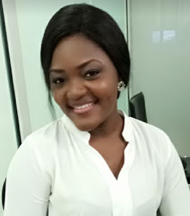 Mambo Mambo-393018@2freemail.com December 26, 1990Visit visaTEACHER 5 years of experienceLanguages (English, French and Spanish)Computer skills (ms word, ms excel, power point, ms access, ms publisher, payroll management, quick books, sage accounting)OVERVIEW:  Creative and resourceful teacher with proven ability to enhance students’ performance, unique blend of visionary leadership with expertise in leading and ensuring high quality of teaching; effective management of culture and organizational diversity. Profound knowledge of English, French and Spanish. Effective and good with kindergarten and primary children, giving them a good base for a good foundation.Organize and driven with innate ability to stay focused; used effective methods of teaching while focusing on individual needs of each student. International experience from Guinea Equatorial and Nigeria.COMPETENCESExcellent communication skills, demonstrate ability to interact and communicate effectively with both children and adults.Problem solving, remarkable ability to build good working relationships with both children and adults. This includes being able to give respect and understanding to all children and their families, whatever their cultural background.Artistic, deep joy in working with children and helping then develop their artistic skills in a humor environment.Patient/understanding, proficient in talking to others to convey information effectivelyExpertise at selecting and using training/instruct union all methods and procedure appropriate for the situation when learning or teaching new things.Guidance counseling, in-depth ability to guide children through advice and assessment in the right path as they should go which will help them in developing for the future.Planned, prepare and delivered instructional activities that create an environment where children are actively engaged in the learning experience.Identified and adapted teaching resources in order to meet the varying needs of children with different learning abilities, learning agilities and special education needs.EDUCATIONAL PROFILE• 2012: Bsc. In Economics                                  University of Buea• 2009: GCE advance level (A4)                         GBHS KumbaPROFESSIONAL TRAINING2016 : Centre for Executive Education, International Professional Managers Association.Diploma in Education and Teaching Practices.2015 : International TEFL AcademyMain courses: Grammar, phonetics, lexis, basic principles of teaching ESL, reading and listening, speaking and writing, visual Aids, Error, classroom management, lesson stages and plans, learning difficulties.March 2012: Okanagan College.   Certificate of teaching English as a second language.2013: (3 months) computerized accounting ABCITMain courses: Offices application and accountingTyping, Ms Word, excel, power point, access, publisher, payroll management, quick books, sage accounting.PROFESSIONAL EXPERIENCEThe ChristHill Schools. Lagos,Nigeria                                                      (2015 – 2018)Primary Teacher.Provided age and level appropriate guide in French and English, individually-designed reading, writing and composition support via one-on-one instruction to children with special needs, provide guidance for used on reading, academic writing, easy writing and grammatical construction to primary students.Image International Christian School (IICC) Guinea Equatorial.               (2013 – 2015)Kindergarten and primary Teacher.Teaching and managing 120 students per day in three different levels of instruction, teaching English, French, social sciences, physical education and health at the primary level. Teach kindergarten children to color and identify items; inserts, things in French and English, teach them songs to help them resit their alphabets easily, teach them numbers and also basic greetings in French and English.RELATED EXPERIENCE Camp counselor, Child care helper, leadership, group organization, coaching and training sports groups.DIVERSEReading news papers, surfing the internet, music, traveling.